Załącznik nr 1                                        OPIS PRZEDMIOTU ZAMÓWIENIAWYMAGANY OKRES GWARANCJI I RĘKOJMI 36 MIESIĘCYZałącznik nr 2 Pełna nazwa firmy:          ……………………………………………………………………………………………………………………………………………………………………………………………………………………………………Siedziba i adres (ulica, nr domu, kod pocztowy, miejscowość, województwo):        ………………….……………………………………………………………………………………………..…………………………………………………………………………………………………………………Nr KRS: ………………………… NIP:………………………… REGON:…………………………..Adres poczty elektronicznej:  …………………………………………………………………………….Adres elektronicznej skrzynki podawczej  ePUAP: ………………………………………………………Numer telefonu :…………………………………………………………………………………………Osoba do kontaktu: ……………………………………………………………………………………..Uniwersytet Jana Kochanowskiego w Kielcachul. Żeromskiego 5, 25-369 KielceOFERTAW odpowiedzi na ogłoszenie przez Uniwersytet Jana Kochanowskiego w Kielcach przetargu nieograniczonego, którego przedmiotem jest „DOSTAWA MEBLI MEDYCZNYCH” (postępowanie nr ADP.2301…...2021), składamy niniejsza ofertę oświadczając, że akceptujemy w całości wszystkie warunki zawarte w Specyfikacji Warunków Zamówienia (SWZ).Oferujemy wykonanie przedmiotu zamówienia w zakresie objętym Specyfikacją Warunków Zamówienia i załącznikami do SWZ za cenę brutto OGÓŁEM (netto +obowiązujący podatek VAT): w cenie    …………………zł brutto; w tym podatek Vat…….%; słownie złotych : ………………………………………00/100). Na powyższą cenę składają się:Na przedmiot zamówienia udzielamy gwarancji i rękojmi   na okres ……………….. miesięcy. W łącznej cenie brutto, o której mowa w pkt 2 uwzględniliśmy wszelkie niezbędne prace konieczne do wykonania zamówienia zgodnie z treścią SWZ i załączników do niej. Zamówienie zrealizujemy w terminie określonym w SWZ tj. w ciągu 9 tygodni licząc od dnia zawarcia umowy.Oświadczam, że osoby, która będą  uczestniczyć w wykonywaniu zamówienia tj.  posiadają wymagane prawem uprawnienia.Oświadczamy, że uważamy się za związanych niniejszą ofertą przez 90 dni do dnia ……..2021 r.  Bieg terminu związania ofertą rozpoczyna się wraz z upływem terminu składania ofert.Oświadczamy, że zapoznaliśmy się ze Specyfikacją Warunków Zamówienia i nie wnosimy do jej treści  żadnych zastrzeżeń. Zdobyliśmy również konieczne informacje potrzebne do właściwej wyceny oraz właściwego wykonania przedmiotu zamówienia.Oświadczamy, że zawarty w Specyfikacji Warunków Zamówienia wzór umowy został przez nas zaakceptowany i zobowiązujemy się w przypadku wyboru naszej oferty, do zawarcia umowy na wymienionych w nim warunkach                 w miejscu  i terminie wyznaczonym przez Zamawiającego.Termin płatności – 30 dni od daty otrzymania przez zamawiającego prawidłowo wystawionej faktury wraz  z końcowym protokołem odbioru.11. Przedmiot zamówienia zamierzamy wykonać:- sami bez udziału podwykonawców - z udziałem  podwykonawców** Zaznaczyć właściwe12. Podwykonawcom zamierzam/y powierzyć następującą cześć zamówienia (zakres prac):1) ……………………………………………, nazwa firmy podwykonawcy…………………………(jeżeli jest znany)2) ……………………………………………, nazwa firmy podwykonawcy…………………………(jeżeli jest znany)13. Oferowana  przez nas aparatura jest fabrycznie nowa, posiada wszelkie wymagane  przepisami  prawa: świadectwa, certyfikaty, atesty, deklaracje zgodności itp. Zobowiązujemy się, do dostarczenia Zamawiającemu przy realizacji przedmiotu zamówienia wszystkich dokumentów potwierdzających spełnienie powyższych wymogów.14. W przypadku wykonawców wspólnie ubiegających się o udzielenie zamówienia, wykonawca ustanawia pełnomocnika do reprezentowania go w postępowaniu albo reprezentowania w postępowaniu i zawarcia umowy w sprawie zamówienia publicznego:     …………………………………………….. tel. kontaktowy, mail:  …………………………………15. Osobami do kontaktów z Zamawiającym odpowiedzialnymi za wykonanie przedmiotu umowy są: …………………. tel. ……………., e:mial:……………….. 16. Informujemy, że dokumenty na potwierdzenie braku podstaw dotyczących wykluczenia na podstawie art. 109 ust. 1 pkt 4 ustawy, znajdują się w formie elektronicznej pod następującymi adresami internetowymi ogólnodostępnych i bezpłatnych baz danych (należy zaznaczyć odpowiedni kwadrat)https://prod.ceidg.gov.plhttps://ems.ms.gov.pl17. Oświadczam/y, że jestem / nie jestem mikroprzedsiębiorstwem, małym lub średnim przedsiębiorstwem zgodnie z definicją zawartą w zaleceniu Komisji z dn. 6 maja 2003 r. dotyczącym definicji przedsiębiorstw mikro, małych i średnich (Dz. Urz. UE nr 2003/361/WE). W przypadku zaznaczenia powyżej odpowiedzi twierdzącej, należy poniżej zaznaczyć krzyżykiem odpowiedni kwadrat:	□ mikroprzedsiębiorstwo □ małe przedsiębiorstwo □ średnie przedsiębiorstwo 18. ZGODNIE Z ART. 225 UST. 2 USTAWY PZP INFORMUJĘ/EMY, ŻE WYBÓR OFERTY: nie będzie prowadził do powstania u Zamawiającego obowiązku podatkowego zgodnie
z przepisami o podatku od towarów i usług*będzie prowadził do powstania u Zamawiającego obowiązku podatkowego zgodnie z przepisami o podatku od towarów i usług.*Powyższy obowiązek podatkowy będzie dotyczył:…………………………………………… o wartości netto: …………………………………… zł**. (*Zaznaczyć właściwe; **Należy wpisać nazwę/rodzaj towaru lub usługi, których dostawa lub świadczenie będą prowadziły do powstania u Zamawiającego obowiązku podatkowego zgodnie z przepisami o podatku od towarów i usług oraz ich wartość netto; jeżeli nie dotyczy  - skreślić).19. Oświadczam, że wypełniłem obowiązki informacyjne przewidziane w art. 13 lub art. 14 RODO   wobec osób fizycznych, od których dane osobowe bezpośrednio lub pośrednio pozyskałem w celu ubiegania się o udzielenie zamówienia publicznego w niniejszym postępowaniu.20. Informujemy, że w przypadku wybrania oferty, umowę podpisywały będą:1……………………………..                                             ….……………………………  (imię i nazwisko)                                                                                       (pełniona funkcja w firmie)2………………………….. ...                                             ……………………………….  (imię i nazwisko)                                                                                       (pełniona funkcja w firmie)........................................ dnia ................ 2021r.Załącznik nr 3                                                                                   PROJEKTUMOWA NR ADP.2301.……………..../2021zawarta w dniu ……………….. 2021 roku w Kielcach pomiędzy:Uniwersytetem Jana Kochanowskiego w Kielcach;  25-369 Kielce ul. Żeromskiego 5, zwanym w dalszej części „Zamawiającym”, reprezentowanym przez:……………………. – …………….a(w przypadku przedsiębiorcy wpisanego do KRS)(nazwa firmy) …………….., z siedzibą w …………..……. przy ulicy ……………., wpisaną do rejestru przedsiębiorców prowadzonego przez Sąd Rejonowy …………………………… Wydział Gospodarczy Krajowego Rejestru Sądowego pod numerem KRS: ………………..., wysokość kapitału zakładowego (art. 206 § 1 pkt. 4 k.s.h.), a w przypadku spółki akcyjnej także wysokość kapitału wpłaconego (art. 374 § 1 pkt. 4 k.s.h.), zwaną w dalszej treści umowy „Wykonawcą”, reprezentowaną przez:……………………… – …………………(w przypadku przedsiębiorcy wpisanego do Centralnej Ewidencji i Informacji o Działalności Gospodarczej Rzeczypospolitej Polskiej) (imię i nazwisko) …………………., przedsiębiorcą działającym pod firmą ………………                        z siedzibą w ……………… przy ulicy ……………………, wpisanym do Centralnej Ewidencji i Informacji o Działalności Gospodarczej Rzeczypospolitej Polskiej, numer NIP: …………….., numer REGON: …………….., zwanym w dalszej treści umowy „Wykonawcą”, reprezentowanym przez:……………….…….. – ………………….w rezultacie dokonania wyboru oferty Wykonawcy w drodze postępowania o udzielenie zamówienia publicznego w trybie przetargu nieograniczonego, na podstawie ustawy z dnia 11 września 2019 roku Prawo zamówień publicznych (Dz. U.  z 2019 r. poz. 2019 z późn. zm.) następującej treści:                                                                           § 1.Przedmiotem umowy jest dostawa mebli medycznych do  Collegium Medicum UJK                                  w Kielcach, szczegółowo określonych w załączniku nr 1 do Specyfikacji Istotnych Warunków Zamówienia, zwanej dalej „SIWZ”, na warunkach określonych w SIWZ i w ofercie Wykonawcy, które stanowią integralną część niniejszej umowy.Wykonawca zobowiązuje się do dostarczenia mebli w cenach zgodnych z ofertą. Cena 
w czasie obowiązywania umowy nie może ulec zmianie.3. Wszystkie czynności objęte niniejszą umową, w tym dostarczenie, wniesienie i ustawienie mebli, Wykonawca zrealizuje w terminie …………..* licząc od dnia zawarcia umowy. *zgodnie z siwz i ofertą wykonawcy4. Wykonawca, nie później niż na 3 dni robocze przed planowanym terminem dostarczenia mebli, o których mowa w ust. 1, zobowiązany jest zawiadomić Zamawiającego 
o gotowości  ich  dostarczenia, pisemnie lub drogą elektroniczną.5. Zamawiający niezwłocznie, nie później niż w ciągu 3 dni roboczych od daty otrzymania od Wykonawcy zawiadomienia, o którym mowa w ust. 4, potwierdza jego przyjęcie i potwierdza gotowość Zamawiającego do odbioru mebli, o których mowa w ust. 1.6. Uwzględniając postanowienia, o których mowa w ust. 3, ust. 4 oraz ust. 5 umowy, Strony ustalają konkretną datę (dzień) dostarczenia mebli, o których mowa w ust.1.7. Zmiana terminu, o którym mowa w ust. 3, może nastąpić wyłącznie w przypadku wystąpienia okoliczności niezawinionych przez Wykonawcę, których mimo dołożenia należytej staranności nie można było przewidzieć, zwłaszcza będących następstwem siły wyższej.8. Pod pojęciem siły wyższej Strony rozumieją nadzwyczajne zdarzenie zewnętrzne, niezależne od woli Stron, którego Strona nie mogła przewidzieć oraz któremu nie mogła zapobiec, a które faktycznie bezpośrednio uniemożliwia lub zasadniczo utrudnia realizację przedmiotu umowy, w szczególności: wojnę, przewrót, zamieszki, rebelia, strajk w branżach mających zasadniczy wpływ na terminową realizację przedmiotu niniejszej umowy, decyzje odpowiednich władz mające wpływ na wykonanie niniejszej umowy.9. Zmiana terminu realizacji umowy może nastąpić wyłącznie za zgodą Zamawiającego na pisemny wniosek Wykonawcy, zawierający uzasadnienie zmiany terminu.10 Niniejsze zamówienie jest realizowane w ramach Projektu : MEDICUS – CENTRUM SYMULACJI MEDYCZNEJ UJK                                                                         § 2.Wartość umowy obejmuje wszystkie koszty związane z jej realizacją, łącznie 
z transportem, rozładunkiem, wniesieniem, montażem i ustawieniem mebli, o których mowa                     w § 1 ust. 1, do wskazanych pomieszczeń Zamawiającego. Wartość umowy w okresie jej obowiązywania (stanowiąca wynagrodzenie wykonawcy) łącznie nie może przekroczyć kwoty brutto:  …………………zł brutto; w tym podatek Vat…….%;                                                                     § 3.Osoba wyznaczona do kontaktów po stronie Wykonawcy: .............................................. tel. ......................... mail …………………………………..W przypadku zmiany osoby odpowiedzialnej za kontakt z Zamawiającym, Wykonawca niezwłocznie zawiadomi na piśmie o tym fakcie Zamawiającego.                                                                    § 4.Wykonawca oświadcza, że posiada doświadczenie, kwalifikacje i uprawnienia wymagane do prawidłowego wykonywania umowy. Wykonawca oświadcza, że zapoznał się z warunkami realizacji umowy i oświadcza, że nie zachodzą okoliczności uniemożliwiające lub utrudniające prawidłowe jej wykonanie.Wykonawca wykona umowę zgodnie z obowiązującymi przepisami i normami. Dostarczone meble winny posiadać: kartę gwarancyjną, certyfikaty. Wszystkie dokumenty załączone do dostarczonych mebli winny być sporządzone w języku polskim w formie pisemnej.Wykonawca zobowiązuje się dostarczyć meble już skręcone. Nie dopuszcza się skręcania mebli w pomieszczeniach Zamawiającego.                                                                    § 5.Wykonawca udziela niniejszym gwarancji na okres:   ………. Miesięcy. Warunki gwarancji określa karta gwarancyjna, stanowiąca integralną część niniejszej umowy.Wykonawca udziela także rękojmi na okres:   ………. miesięcy. Zamawiający z tytułu rękojmi może żądać usunięcia wady, jeżeli ujawniła się ona 
w czasie trwania rękojmi. Zamawiający może wykonywać uprawnienia z tytułu rękojmi po upływie okresu trwania rękojmi, jeżeli zawiadomił Wykonawcę o wadzie przed jego upływem.Na podstawie uprawnień wynikających z tytułu rękojmi Zamawiający może żądać usunięcia wady, wyznaczając Wykonawcy w tym celu odpowiedni, technicznie uzasadniony termin                              z zagrożeniem, że po bezskutecznym upływie terminu może usunąć wady na koszt i ryzyko Wykonawcy, wybierając w tym celu dowolny podmiot. Koszty poniesione przez Zamawiającego z tego tytułu, powiększone o kary umowne wynikające z przedmiotowej umowy, mogą być potrącane przez Zamawiającego 
z wierzytelności Wykonawcy lub Wykonawca zostanie obciążony na podstawie faktury VAT wystawionej przez Zamawiającego.Zamawiający może wedle własnego uznania dochodzić praw wynikających 
z gwarancji lub rękojmi.                                                                                  § 6.1. Podstawą do wystawienia faktury VAT na płatnika - Zamawiającego jest należyte wykonanie umowy, potwierdzone pisemnym protokołem odbioru, którego wzór stanowi  załącznik do niniejszej umowy, podpisanym przez komisję składającą się z:- imiennie upoważnionych przez Zamawiającego osób, tj.: z użytkownika sprzętu: ……………………… oraz ………………………., - upoważnionego pisemnie przedstawiciela Wykonawcy.2. Dane płatnika - Zamawiającego: UNIWERSYTET Jana Kochanowskiego w Kielcach, 
25-369 Kielce, ul. Żeromskiego 5, NIP 657-02-34-850.3. Zamawiający zobowiązuje uregulować fakturę VAT Wykonawcy w terminie 30 dni, licząc od daty doręczenia do Zamawiającego prawidłowo wystawionej faktury Vat wraz z protokołem odbioru - przelewem na nr konta bankowego ……………………………… 4. Za datę zapłaty strony przyjmują datę obciążenia rachunku bankowego Zamawiającego.5. Wykonawca oświadcza, że jest podatnikiem VAT i posiada NIP...............................                                                                                   § 7.1. W przypadku niewykonania lub niewłaściwego wykonania umowy Wykonawca zobowiązuje się zapłacić kary umowne w wysokości:1) 0,5 % wynagrodzenia brutto określonego w § 2 ust. 2 umowy, za każdy rozpoczęty dzień zwłoki                 w realizacji umowy, jednak nie więcej niż 20% wynagrodzenia brutto,2) 0,5 % wynagrodzenia brutto określonego w § 2 ust. 2 umowy, za każdy rozpoczęty dzień zwłoki                      w usunięciu wad stwierdzonych przy odbiorze, licząc od dnia wyznaczonego na usuniecie wad, jednak nie więcej niż 20% wynagrodzenia brutto,3) 0,2% wynagrodzenia brutto określonego w § 2 ust. 2 umowy, za każdy dzień zwłoki 
w usunięciu występujących wad w okresie gwarancji lub rękojmi, jednak nie więcej niż 20% wynagrodzenia brutto,4) 10% wynagrodzenia brutto określonego w § 2 ust. 2, w przypadku odstąpienia od umowy 
z przyczyn zależnych  Wykonawcy.5) 500 zł z tytułu każdorazowego niewykonania lub nienależytego wykonania obowiązków określonych w pkt  9 karty gwarancyjnej.2. Strony zastrzegają sobie możliwość dochodzenia odszkodowania przewyższającego wysokość zastrzeżonych kar umownych na zasadach przewidzianych przepisami kodeksu cywilnego.3. Zamawiający zastrzega sobie prawo do potrącenia kar umownych z wynagrodzenia należnego Wykonawcy.4. Wykonawca uprawniony jest do żądania zapłaty kary umownej od Zamawiającego w przypadku:1) przy zwłoce w odbiorze przedmiotu dostawy – w wysokości 0,1% wynagrodzenia brutto określonego w § 2 ust. 2 umowy za każdy rozpoczęty dzień zwłoki, jednak nie więcej niż 20% wynagrodzenia brutto,2) 10 % wynagrodzenia brutto umowy określonego w § 2 ust. 2 umowy, 
jeżeli dojdzie do odstąpienia od niniejszej umowy z przyczyn dotyczących Zamawiającego. Postanowienia umowy, o którym mowa w zdaniu poprzednim, nie stosuje się w przypadku odstąpienia od umowy przez Zamawiającego na podstawie przepisów art. 145 ustawy z dnia 29 stycznia 2004 r. Prawo zamówień publicznych.                                                                                   § 8.Wszelkie zmiany niniejszej umowy wymagają formy pisemnej, pod rygorem nieważności.Oprócz przypadków wymienionych w przepisach kodeksu cywilnego, Zamawiający może odstąpić od umowy w razie zaistnienia istotnej zmiany okoliczności powodującej, że wykonanie umowy nie leży w interesie publicznym, czego nie można było przewidzieć w chwili jej zawarcia, lub dalsze wykonywanie umowy może zagrozić istotnemu interesowi bezpieczeństwa państwa lub bezpieczeństwu publicznemu, w terminie 30 dni od powzięcia wiadomości o powyższych zdarzeniach. W przypadku, o którym mowa w zdaniu poprzednim, Wykonawca może żądać wyłącznie wynagrodzenia należnego z tytułu wykonania części umowy.                                                                         § 9.Wykonawca zobowiązuje się do zachowania w tajemnicy wszelkich informacji uzyskanych w trakcie realizacji umowy z wyjątkiem informacji, których ujawnienia wymagają przepisy ustaw, ale tylko w niezbędnym do tego obowiązku zakresie.Wszelkie informacje związane z wnioskami, opiniami, umowami i raportami dotyczącymi zadań finansowanych ze środków finansowych, o których mowa w art. 365 pkt 4 lit. b oraz art. 365 pkt 5, 7, 11 i 12 ustawy z dnia 20 lipca 2018r. Prawo 
o szkolnictwie wyższym i nauce (Dz. U. z 2020 r. poz. 85 z późn. zm.), oraz dotyczące Polskiej Mapy Infrastruktury Badawczej, o jakiej mowa w art. 373 ust. 4 
pkt 5 wyżej wymienionej ustawy, a także związane z ochrona osób i mienia, stanowią tajemnicę Zamawiającego w rozumieniu przepisów ustawy z dnia 16 kwietnia 1993 roku o zwalczaniu nieuczciwej konkurencji (Dz. U. z 2019 r. poz. 1010 z późn. zm.).Przekazanie, ujawnienie lub wykorzystanie informacji, o których mowa w ust. 2 
w zakresie wykraczającym poza cel umowy, będzie stanowiło czyn nieuczciwej konkurencji                                  i może wiązać się z odpowiedzialnością cywilną lub karną, określoną 
w art. 18 lub art. 23 ustawy o zwalczaniu nieuczciwej konkurencji.                                                                         § 10.W sprawach nieuregulowanych umową będą miały zastosowanie przepisy ustawy Prawo zamówień  publicznych i Kodeksu Cywilnego.Bez pisemnej zgody Zamawiającego nie jest dopuszczalny przelew wierzytelności przysługującej Wykonawcy z tytułu niniejszej umowy.Wszelkie załączniki do umowy stanowią integralną jej część.Do umowy mają zastosowanie przepisy art. 15 r ustawy z dnia 2 marca 2020r. 
o szczególnych rozwiązaniach związanych z zapobieganiem, przeciwdziałaniem 
i zwalczaniem COVID-19, innych chorób zakaźnych oraz wywołanych nimi sytuacji kryzysowych (Dz. U. poz.1842 z późn. zm.).                                                                       § 11.Spory wynikłe na tle realizacji umowy podlegają rozpatrzeniu według prawa polskiego przez właściwy rzeczowo sąd w Kielcach.                                                                      § 12.Adresem Wykonawcy do doręczeń wszelkiej korespondencji związanej z niniejszą umową jest adres wskazany powyżej w Umowie. O każdej zmianie adresu Wykonawca jest zobowiązany niezwłocznie powiadomić Zamawiającego. W przypadku zaniechania tego obowiązku, korespondencja wysłana do Wykonawcy na ostatni jego adres znany Zamawiającemu, uważana jest za skutecznie doręczoną.                                                                       § 13.Umowę sporządzono w trzech jednobrzmiących egzemplarzach, w tym dwa dla Zamawiającego i jeden dla Wykonawcy.WYKONAWCA:                                                                                              ZAMAWIAJĄCY: Kielce, dnia ………………………                                                                       WZÓRPROTOKÓŁ ODBIORU z dnia …………………………………………Dostawca: ……………………………………………….Odbiorca: Uniwersytet Jana Kochanowskiego w Kielcach                 ul. Żeromskiego 5, 25-369 KielceMiejsce odbioru: ………………………………Data odbioru: ………………………………….Dostarczono:Strony oświadczają, że dostarczone meble są  zgodne/nie zgodne* ze specyfikacją,  a dostawa została zrealizowana zgodnie/nie zgodnie* z zapisami umowy nr ADP.2301. …/2021,
 z dnia ………………………Strona odbierająca potwierdza, że wyżej wymienione meble zostały  odebrane bez zastrzeżeń jako w pełni zgodne z Umową, przez uprawnionych pracowników.*Strona odbierająca stwierdza, że nie dokonała odbioru z przyczyn określonych w uwagach do protokołu.*Protokół spisano w dwóch jednobrzmiących egzemplarzach.Strona przekazująca:                                                                       Strona odbierająca:……………………………                                                                …………………………..   (Czytelny podpis i pieczęć)                                                                                   (Czytelny podpis i pieczęć)                                                                                            Osoba materialnie odpowiedzialna                                                                                                                                                                                                                 ………………………………                                                                                                                                    (Czytelny podpis i pieczęć)           UWAGI:………………………………………………………………………………………………………………………………………………………………………………………………………………………………………………………………………………………………………Strona przekazująca:                                                                    Strona odbierająca:……………………………                                                                …………………………..(Czytelny podpis i pieczęć)                                                            (Czytelny podpis i pieczęć)                                                                                             Osoba materialnie odpowiedzialna                                                                                      ………………………………                                                                                                         (Czytelny podpis i pieczęć)          *  niepotrzebne skreślićZAŁACZNIK NR do umowy ADP. 2301. ……../2021KARTA GWARANCYJNAData wydania: ………………………………….Dostawca: …………………………….……….Odbiorca: ……………………….……………..Nazwa mebli:  ……………………………….Odpowiedzialność z tytułu gwarancji obejmuje wady powstałe z przyczyn tkwiących w sprzedanych meblach. W ramach gwarancji Wykonawca zobowiązany jest do bezpłatnego usunięcia wad fizycznych.Wykonawca udziela gwarancji  na okres ….. miesięcy, licząc od daty podpisania bezusterkowego protokołu odbioru.Zamawiający może według swojego wyboru, wykonywać uprawnienia z tytułu rękojmi albo gwarancji.Na podstawie uprawnień wynikających z tytułu gwarancji Zamawiający może żądać usunięcia wady/usterki. W przypadku braku usunięcia wady/usterki  w terminie wskazanym w gwarancji  Zamawiający może usunąć wady na koszt i ryzyko Wykonawcy wybierając w tym celu dowolny podmiot. Koszty poniesione przez Zamawiającego z tego tytuły powiększone  o kary umowne wynikające z przedmiotowej umowy, mogą być potrącane przez Zamawiającego z wierzytelności Wykonawcy lub Wykonawca zostanie obciążony na podstawie faktury VAT wystawionej przez Zamawiającego.Gwarancja obejmuje wszystkie elementy dostarczonych  mebli.  W przypadku maksymalnie 3 napraw gwarancyjnych tego samego  mebla, Wykonawca będzie zobowiązany do wymiany naprawianego mebla  na nowy, wolny od wad/usterek. Koszty dojazdu serwisu do i z miejsca użytkowania mebla  lub przewóz uszkodzonego przedmiotu zamówienia do i po naprawie nie obciążają Zamawiającego w okresie gwarancyjnym. Transport wadliwych mebli, zapewnia WykonawcaW przypadku konieczności transportu wadliwych mebli, transport na koszt własny zapewnia   Wykonawca.Czas naprawy – maksymalnie 7 dni kalendarzowych.Zgłoszenie wady/usterki  następuje telefonicznie/mailem na numer telefonu/adres mailowy  ……….………………………………W czasie obowiązywania udzielonej gwarancji lub rękojmi Wykonawca na własny koszt dojeżdża do wadliwych mebli. Załącznik nr 4 do SWZStandardowy formularz jednolitego europejskiego dokumentu zamówieniaCzęść I: Informacje dotyczące postępowania o udzielenie zamówienia oraz instytucji zamawiającej lub podmiotu zamawiającego W przypadku postępowań o udzielenie zamówienia, w ramach których zaproszenie do ubiegania się o zamówienie opublikowano w Dzienniku Urzędowym Unii Europejskiej, informacje wymagane w części I zostaną automatycznie wyszukane, pod warunkiem że do utworzenia i wypełnienia jednolitego europejskiego dokumentu zamówienia wykorzystany zostanie elektroniczny serwis poświęcony jednolitemu europejskiemu dokumentowi zamówienia. Adres publikacyjny stosownego ogłoszenia w Dzienniku Urzędowym Unii Europejskiej:Dz.U. UE S numer [], data [], strona [], Numer ogłoszenia w Dz.U. S: [ ][ ][ ][ ]/S [ ][ ][ ]–[ ][ ][ ][ ][ ][ ][ ]Jeżeli nie opublikowano zaproszenia do ubiegania się o zamówienie w Dz.U., instytucja zamawiająca lub podmiot zamawiający muszą wypełnić informacje umożliwiające jednoznaczne zidentyfikowanie postępowania o udzielenie zamówienia:W przypadku gdy publikacja ogłoszenia w Dzienniku Urzędowym Unii Europejskiej nie jest wymagana, proszę podać inne informacje umożliwiające jednoznaczne zidentyfikowanie postępowania o udzielenie zamówienia (np. adres publikacyjny na poziomie krajowym): [….]Informacje na temat postępowania o udzielenie zamówieniaInformacje wymagane w części I zostaną automatycznie wyszukane, pod warunkiem że wyżej wymieniony elektroniczny serwis poświęcony jednolitemu europejskiemu dokumentowi zamówienia zostanie wykorzystany do utworzenia i wypełnienia tego dokumentu. W przeciwnym przypadku informacje te musi wypełnić wykonawca.Wszystkie pozostałe informacje we wszystkich sekcjach jednolitego europejskiego dokumentu zamówienia powinien wypełnić wykonawca.Część II: Informacje dotyczące wykonawcyA: Informacje na temat wykonawcyB: Informacje na temat przedstawicieli wykonawcyW stosownych przypadkach proszę podać imię i nazwisko (imiona i nazwiska) oraz adres(-y) osoby (osób) upoważnionej(-ych) do reprezentowania wykonawcy na potrzeby niniejszego postępowania o udzielenie zamówienia:C: Informacje na temat polegania na zdolności innych podmiotówJeżeli tak, proszę przedstawić – dla każdego z podmiotów, których to dotyczy – odrębny formularz jednolitego europejskiego dokumentu zamówienia zawierający informacje wymagane w niniejszej części sekcja A i B oraz w części III, należycie wypełniony i podpisany przez dane podmioty. 
Należy zauważyć, że dotyczy to również wszystkich pracowników technicznych lub służb technicznych, nienależących bezpośrednio do przedsiębiorstwa danego wykonawcy, w szczególności tych odpowiedzialnych za kontrolę jakości, a w przypadku zamówień publicznych na roboty budowlane – tych, do których wykonawca będzie mógł się zwrócić o wykonanie robót budowlanych. 
O ile ma to znaczenie dla określonych zdolności, na których polega wykonawca, proszę dołączyć – dla każdego z podmiotów, których to dotyczy – informacje wymagane w częściach IV i V.D: Informacje dotyczące podwykonawców, na których zdolności wykonawca nie polega(Sekcja, którą należy wypełnić jedynie w przypadku gdy instytucja zamawiająca lub podmiot zamawiający wprost tego zażąda.)Jeżeli instytucja zamawiająca lub podmiot zamawiający wyraźnie żąda przedstawienia tych informacji oprócz informacji wymaganych w niniejszej sekcji, proszę przedstawić – dla każdego podwykonawcy (każdej kategorii podwykonawców), których to dotyczy – informacje wymagane w niniejszej części sekcja A i B oraz w części III.                                                  Część III: Podstawy wykluczeniaA: Podstawy związane z wyrokami skazującymi za przestępstwoW art. 57 ust. 1 dyrektywy 2014/24/UE określono następujące powody wykluczenia:udział w organizacji przestępczej;korupcja;nadużycie finansowe;przestępstwa terrorystyczne lub przestępstwa związane z działalnością terrorystycznąpranie pieniędzy lub finansowanie terroryzmupraca dzieci i inne formy handlu ludźmi.B: Podstawy związane z płatnością podatków lub składek na ubezpieczenie społeczne C: Podstawy związane z niewypłacalnością, konfliktem interesów lub wykroczeniami zawodowymiNależy zauważyć, że do celów niniejszego zamówienia niektóre z poniższych podstaw wykluczenia mogą być zdefiniowane bardziej precyzyjnie w prawie krajowym, w stosownym ogłoszeniu lub w dokumentach zamówienia. Tak więc prawo krajowe może na przykład stanowić, że pojęcie „poważnego wykroczenia zawodowego” może obejmować kilka różnych postaci zachowania stanowiącego wykroczenie. D: Inne podstawy wykluczenia, które mogą być przewidziane w przepisach krajowych państwa członkowskiego instytucji zamawiającej lub podmiotu zamawiającego                                                   Część IV: Kryteria kwalifikacjiW odniesieniu do kryteriów kwalifikacji (sekcja  lub sekcje A–D w niniejszej części) wykonawca oświadcza, że:: Ogólne oświadczenie dotyczące wszystkich kryteriów kwalifikacjiWykonawca powinien wypełnić to pole jedynie w przypadku gdy instytucja zamawiająca lub podmiot zamawiający wskazały w stosownym ogłoszeniu lub w dokumentach zamówienia, o których mowa w ogłoszeniu, że wykonawca może ograniczyć się do wypełnienia sekcji  w części IV i nie musi wypełniać żadnej z pozostałych sekcji w części IV:A: KompetencjeWykonawca powinien przedstawić informacje jedynie w przypadku gdy instytucja zamawiająca lub podmiot zamawiający wymagają danych kryteriów kwalifikacji w stosownym ogłoszeniu lub w dokumentach zamówienia, o których mowa w ogłoszeniu.B: Sytuacja ekonomiczna i finansowaWykonawca powinien przedstawić informacje jedynie w przypadku gdy instytucja zamawiająca lub podmiot zamawiający wymagają danych kryteriów kwalifikacji w stosownym ogłoszeniu lub w dokumentach zamówienia, o których mowa w ogłoszeniu.C: Zdolność techniczna i zawodowaWykonawca powinien przedstawić informacje jedynie w przypadku gdy instytucja zamawiająca lub podmiot zamawiający wymagają danych kryteriów kwalifikacji w stosownym ogłoszeniu lub w dokumentach zamówienia, o których mowa w ogłoszeniu.D: Systemy zapewniania jakości i normy zarządzania środowiskowegoWykonawca powinien przedstawić informacje jedynie w przypadku gdy instytucja zamawiająca lub podmiot zamawiający wymagają systemów zapewniania jakości lub norm zarządzania środowiskowego w stosownym ogłoszeniu lub w dokumentach zamówienia, o których mowa w ogłoszeniu.                        Część V: Ograniczanie liczby kwalifikujących się kandydatówWykonawca powinien przedstawić informacje jedynie w przypadku gdy instytucja zamawiająca lub podmiot zamawiający określiły obiektywne i niedyskryminacyjne kryteria lub zasady, które mają być stosowane w celu ograniczenia liczby kandydatów, którzy zostaną zaproszeni do złożenia ofert lub prowadzenia dialogu. Te informacje, którym mogą towarzyszyć wymogi dotyczące (rodzajów) zaświadczeń lub rodzajów dowodów w formie dokumentów, które ewentualnie należy przedstawić, określono w stosownym ogłoszeniu lub w dokumentach zamówienia, o których mowa w ogłoszeniu.
Dotyczy jedynie procedury ograniczonej, procedury konkurencyjnej z negocjacjami, dialogu konkurencyjnego i partnerstwa innowacyjnego:Wykonawca oświadcza, że:Część VI: Oświadczenia końcoweNiżej podpisany(-a)(-i) oficjalnie oświadcza(-ją), że informacje podane powyżej w częściach II–V są dokładne i prawidłowe oraz że zostały przedstawione z pełną świadomością konsekwencji poważnego wprowadzenia w błąd.Niżej podpisany(-a)(-i) oficjalnie oświadcza(-ją), że jest (są) w stanie, na żądanie i bez zwłoki, przedstawić zaświadczenia i inne rodzaje dowodów w formie dokumentów, z wyjątkiem przypadków, w których:a) instytucja zamawiająca lub podmiot zamawiający ma możliwość uzyskania odpowiednich dokumentów potwierdzających bezpośrednio za pomocą bezpłatnej krajowej bazy danych w dowolnym państwie członkowskim, lub b) najpóźniej od dnia 18 kwietnia 2018 r., instytucja zamawiająca lub podmiot zamawiający już posiada odpowiednią dokumentację.Niżej podpisany(-a)(-i) oficjalnie wyraża(-ją) zgodę na to, aby [wskazać instytucję zamawiającą lub podmiot zamawiający określone w części I, sekcja A] uzyskał(-a)(-o) dostęp do dokumentów potwierdzających informacje, które zostały przedstawione w [wskazać część/sekcję/punkt(-y), których to dotyczy] niniejszego jednolitego europejskiego dokumentu zamówienia, na potrzeby [określić postępowanie o udzielenie zamówienia: (skrócony opis, adres publikacyjny w Dzienniku Urzędowym Unii Europejskiej, numer referencyjny)].Data, miejscowość oraz – jeżeli jest to wymagane lub konieczne – podpis(-y): [……]Załącznik nr 5 do SWZ..............................................................................................................................................  (nazwa /firma  i dokładny adres Wykonawcy)                                                                            Wykaz dostawPostępowanie pn. „Dostawa  mebli medycznych” Oznaczenie postępowania : ADP.2301…..2021Oświadczam, że w okresie ostatnich trzech lat przed upływem terminu składania ofert, (a jeżeli okres prowadzenia działalności jest krótszy- w tym okresie) zrealizowałem następujące dostawyDokumenty potwierdzające, że dostawa została wykonana lub jest wykonywana należycie w załączeniu…………….……. , dnia ………….……. r. 							…………………………………………                                                 Pieczątka i podpis/y osoby/osób uprawnionych do składania                                                                               oświadczeń woli w imieniu Wykonawcy Załącznik nr 6 do SWZWykonawca:…………………………………OŚWIADCZENIEO PRZYNALEŻNOŚCI / BRAKU PRZYNALEŻNOŚCI DO GRUPY KAPITAŁOWEJ Na potrzeby postępowania o udzielenie zamówienia publicznego
pn. „Dostawa mebli medycznych” numer referencyjny: ADP.2301…..2021, prowadzonego w trybie przetargu nieograniczonego, na podstawie ustawy z dnia 11 września 2019 r. Prawo zamówień publicznych (t. j. Dz. U. z 2019 r. poz. 2019 ze zm.), oświadczam/y, że:nie należymy do żadnej grupy kapitałowej nie należymy do tej samej grupy kapitałowej z żadnym z wykonawców, którzy złożyli ofertę   w niniejszym postępowaniu *) lubnależymy do tej samej grupy kapitałowej z następującymi Wykonawcami *) w rozumieniu ustawy z dnia 16 lutego 2007 r. o ochronie konkurencji i konsumentów (Dz. U. z 2019 r. poz. 369, 1571 i 1667), Lista Wykonawców składających ofertę w niniejszy postępowaniu, należących do tej samej grupy kapitałowej *) ............................................................................................................................... ............................................................................................................................... Wraz ze złożeniem oświadczenia, wykonawca może przedstawić dowody, że powiązania  z innym wykonawcą nie prowadzą do zakłócenia konkurencji w postępowaniu o udzielenie zamówienia…………………, dnia ……..…….. 		……………………………………………………						 (podpisy osób wskazanych w dokumencie uprawniającym                                                                                        do występowania w obrocie prawnym lub posiadających                                                                                        pełnomocnictwo)Meble medyczneMeble medyczneMeble medyczneStolik jezdny ze stali nierdzewnej 1Stolik jezdny ze stali nierdzewnej wymiary blatu: 1000x600 mm (+/-10%) wysokość 890 mm (+/-10%)Stolik zabiegowo-opatrunkowy ze stali w gatunku 0H18N9 wg normy PN-EN 10027-1:2016-12 lub równoważna. Stolik z blatem prostym i półką montowaną na stałe. Odległość między blatami minimum 445 mm. Stolik wyposażony w uchwyt znajdujący się przy krótszym boku umożliwiający jego przewożenie. Wymagane na kółka o średnicy min. 100 mm. Możliwość zablokowania min. 2 kół. Koła wykonane z materiału niebrudzącego podłoża. Przy kołach wymagane odbojniki z tworzywa sztucznego.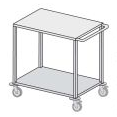 Stolik do instrumentów medycznych 750x500x950/1370 mm1Stolik do instrumentów medycznych, blat o wymiarach 750 x 490  mm  (+/-10%)
Stolik do instrumentów chirurgicznych typu Mayo. Stolik wykonany ze stali w gatunku 0H18N9 wg normy PN-EN 10027-1:2016-12 lub równoważnej, do gromadzenia instrumentów chirurgicznych podczas zabiegów, blat zagłębiony. Wysokość blatu regulowana minimalnym zakresie 950-1370 mm(+/-10%). Podstawa w kształcie litery T z trzema pojedynczymi kółkami o średnicy min. 75 mm. Wszystkie kółka z możliwością zablokowania. Koła wykonane z materiału niebrudzącego podłoża. Górny blat obracany w poziomie o 360°. Dopuszczalne obciążenie min. 15 kg. Krawędzie zaokrąglone, bezpieczne.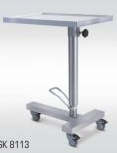 Wózek do worków foliowych 1Wózek do worków foliowych wys. 1000 mm (+/-150 mm)Wózek do worków foliowych 120l - pojedynczy, z pokrywą. Wózek z uchwytem do worków foliowych 120l. Wózek wyposażony w pokrywę podnoszoną nożnie, na obręczy możliwość zamocowania i przypięcia worka. Podstawa z czterema kółkami o średnicy min. 50 mm (minimum dwa koła z blokadą). Koła wykonane z materiału, który nie brudzi podłoża. Wszystkie krawędzie zaokrąglone, bezpieczne. Wózek i pokrywa wykonane ze stali w gatunku 0H18N9 wg normy PN-EN 10027-1:2016-12 lub równoważnej.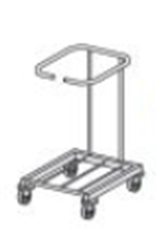 Podnóżek chirurgiczny1Podnóżek chirurgiczny o wysokości 250 mm (+/- 10%)
Podest operacyjny jednostopniowy wykonany ze stali 0H18N9 wg normy PN-EN 10027-1:2016-12 lub równoważnej, z płytą antypoślizgową o wymiarze 500 x 300 mm (+/- 10%).  Podnóżek bez ostrych krawędzi. Wymagane 4 nóżki ze o regulowanej wysokości w zakresie min. 2 cm.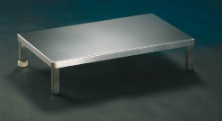 Stojak na kroplówki1Stojak na kroplówki 
Stojak na kroplówki wykonany ze stali stali 0H18N9 wg normy PN-EN 10027-1:2016-12 lub równoważnej. Wymagane cztery haki, maksymalne obciążenie 2 kg/hak. Wymagane 5 kółek plastikowych o średnicy min. 50mm, w tym min. 2 kółka z hamulcem. Wymagana możliwość regulacji w minimalnym zakresie 1300 -2000 mm. 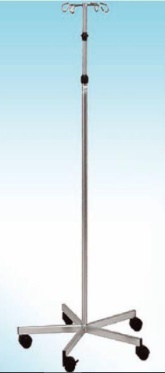 Stojak podwójny z misami1Stojak podwójny z misami 
Stojak wyposażony w dwie miski zdejmowane o pojemności min. 3l/miska. Stojak na pięcioramiennej podstawie z 5 kółkami o średnicy min. 50mm (minimum dwa kółka z blokadą). Koła wykonane z materiału, który nie brudzi podłoża. Stojak wykonany ze stali 0H18N9 wg normy PN-EN 10027-1:2016-12 lub równoważnej. Wymagane wszystkie krawędzie zaokrąglone, bezpieczne. Wysokość nie mniejsza niż 80 cm, nie większa niż 90 cm.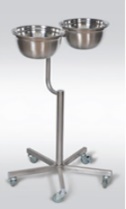 Szafa lekarska metalowa 1Szafa lekarska metalowa 800x580x2000mm (+/-5%)Dwudrzwiowa szafa lekarska ze stali 0H18N9 wg normy PN-EN 10027-1:2016-12 lub równoważnej, grubość stali min. 0,8 mm. Drzwi szafy przeszklone (wymagane szkło bezpieczne), półki (wymagane min. 4 szt.) wykonane ze szkła hartowanego, przestawne co max. 25 mm. Uchwyt drzwiowy z zamkiem zabezpieczającym ryglującym drzwi w dwóch punktach. Wymagane nogi szafy wyposażone w stopki z tworzywa, nie niszczące podłogi. Nogi o wysokości min. 10 cm regulowane w zakresie min. 2 cm.Szafa lekarska metalowa jednodrzwiowa7Szafa lekarska metalowa 400x580x2000mm (+/-5%)Jednodrzwiowa szafa lekarska ze stali 0H18N9 wg normy PN-EN 10027-1:2016-12 lub równoważnej, grubość stali min. 0,8 mm. Korpus szafy wykonany z blachy gr. 0,8 mm. Drzwi szafy przeszklone (wymagane szkło hartowane), półki (wymagane min. 4 szt.) wykonane ze szkła hartowanego, przestawne co max. 25 mm. Uchwyt drzwiowy z zamkiem zabezpieczającym ryglującym drzwi w dwóch punktach. Wymagane nogi szafy wyposażone w stopki z tworzywa, nie niszczące podłogi. Nogi o wysokości min. 10 cm regulowane w zakresie min. 2 cm.nazwaIlość sztukCena za 1 sztukę bruttoWartość bruttouwagiStolik jezdny ze stali nierdzewnej1Stolik do instrumentów medycznych1Wózek do worków foliowych1Podnóżek chirurgiczny1Stojak na kroplówki1Stojak podwójny z misami1Szafa lekarska metalowa1Szafa lekarska metalowa jednodrzwiowa7NazwaIlość Tożsamość zamawiającegoOdpowiedź:Nazwa: Uniwersytet Jana Kochanowskiego                     w KielcachJakiego zamówienia dotyczy niniejszy dokument?Odpowiedź: Tytuł lub krótki opis udzielanego zamówienia:Dostawa  mebli medycznychNumer referencyjny nadany sprawie przez instytucję zamawiającą lub podmiot zamawiający (jeżeli dotyczy):              ADP.2301……..2021Identyfikacja:Odpowiedź:Nazwa:[   ]Numer VAT, jeżeli dotyczy:Jeżeli numer VAT nie ma zastosowania, proszę podać inny krajowy numer identyfikacyjny, jeżeli jest wymagany i ma zastosowanie.[   ][   ]Adres pocztowy: [……]Osoba lub osoby wyznaczone do kontaktów:Telefon:Adres e-mail:Adres internetowy (adres www) (jeżeli dotyczy):[……][……][……][……]Informacje ogólne:Odpowiedź:Czy wykonawca jest mikroprzedsiębiorstwem bądź małym lub średnim przedsiębiorstwem?[] Tak [] NieJedynie w przypadku gdy zamówienie jest zastrzeżone: czy wykonawca jest zakładem pracy chronionej, „przedsiębiorstwem społecznym” lub czy będzie realizował zamówienie w ramach programów zatrudnienia chronionego?
Jeżeli tak,
jaki jest odpowiedni odsetek pracowników niepełnosprawnych lub defaworyzowanych?
Jeżeli jest to wymagane, proszę określić, do której kategorii lub których kategorii pracowników niepełnosprawnych lub defaworyzowanych należą dani pracownicy.[] Tak [] Nie





[…]


[….]
Jeżeli dotyczy, czy wykonawca jest wpisany do urzędowego wykazu zatwierdzonych wykonawców lub posiada równoważne zaświadczenie (np. w ramach krajowego systemu (wstępnego) kwalifikowania)?[] Tak [] Nie [] Nie dotyczyJeżeli tak:Proszę udzielić odpowiedzi w pozostałych fragmentach niniejszej sekcji, w sekcji B i, w odpowiednich przypadkach, sekcji C niniejszej części, uzupełnić część V (w stosownych przypadkach) oraz w każdym przypadku wypełnić i podpisać część VI. a) Proszę podać nazwę wykazu lub zaświadczenia i odpowiedni numer rejestracyjny lub numer zaświadczenia, jeżeli dotyczy:
b) Jeżeli poświadczenie wpisu do wykazu lub wydania zaświadczenia jest dostępne w formie elektronicznej, proszę podać:

c) Proszę podać dane referencyjne stanowiące podstawę wpisu do wykazu lub wydania zaświadczenia oraz, w stosownych przypadkach, klasyfikację nadaną w urzędowym wykazie:
d) Czy wpis do wykazu lub wydane zaświadczenie obejmują wszystkie wymagane kryteria kwalifikacji?
Jeżeli nie:
Proszę dodatkowo uzupełnić brakujące informacje w części IV w sekcjach A, B, C lub D, w zależności od przypadku. 
WYŁĄCZNIE jeżeli jest to wymagane w stosownym ogłoszeniu lub dokumentach zamówienia:
e) Czy wykonawca będzie w stanie przedstawić zaświadczenie odnoszące się do płatności składek na ubezpieczenie społeczne i podatków lub przedstawić informacje, które umożliwią instytucji zamawiającej lub podmiotowi zamawiającemu uzyskanie tego zaświadczenia bezpośrednio za pomocą bezpłatnej krajowej bazy danych w dowolnym państwie członkowskim?
Jeżeli odnośna dokumentacja jest dostępna w formie elektronicznej, proszę wskazać: a) [……]

b) (adres internetowy, wydający urząd lub organ, dokładne dane referencyjne dokumentacji):
[……][……][……][……]
c) [……]



d) [] Tak [] Nie









e) [] Tak [] Nie








(adres internetowy, wydający urząd lub organ, dokładne dane referencyjne dokumentacji):
[……][……][……][……]Rodzaj uczestnictwa:Odpowiedź:Czy wykonawca bierze udział w postępowaniu o udzielenie zamówienia wspólnie z innymi wykonawcami?[] Tak [] NieJeżeli tak, proszę dopilnować, aby pozostali uczestnicy przedstawili odrębne jednolite europejskie dokumenty zamówienia.Jeżeli tak, proszę dopilnować, aby pozostali uczestnicy przedstawili odrębne jednolite europejskie dokumenty zamówienia.Jeżeli tak:
a) Proszę wskazać rolę wykonawcy w grupie (lider, odpowiedzialny za określone zadania itd.):
b) Proszę wskazać pozostałych wykonawców biorących wspólnie udział w postępowaniu o udzielenie zamówienia:
c) W stosownych przypadkach nazwa grupy biorącej udział:
a): [……]


b): [……]


c): [……]CzęściOdpowiedź:W stosownych przypadkach wskazanie części zamówienia, w odniesieniu do której (których) wykonawca zamierza złożyć ofertę.[   ]Osoby upoważnione do reprezentowania, o ile istnieją:Odpowiedź:Imię i nazwisko, 
wraz z datą i miejscem urodzenia, jeżeli są wymagane: [……],
[……]Stanowisko/Działający(-a) jako:[……]Adres pocztowy:[……]Telefon:[……]Adres e-mail:[……]W razie potrzeby proszę podać szczegółowe informacje dotyczące przedstawicielstwa (jego form, zakresu, celu itd.):[……]Zależność od innych podmiotów:Odpowiedź:Czy wykonawca polega na zdolności innych podmiotów w celu spełnienia kryteriów kwalifikacji określonych poniżej w części IV oraz (ewentualnych) kryteriów i zasad określonych poniżej w części V? [] Tak [] NiePodwykonawstwo:Odpowiedź:Czy wykonawca zamierza zlecić osobom trzecim podwykonawstwo jakiejkolwiek części zamówienia?[] Tak [] Nie
Jeżeli tak i o ile jest to wiadome, proszę podać wykaz proponowanych podwykonawców: […]Podstawy związane z wyrokami skazującymi za przestępstwo na podstawie przepisów krajowych stanowiących wdrożenie podstaw określonych w art. 57 ust. 1 wspomnianej dyrektywy:Odpowiedź:Czy w stosunku do samego wykonawcy bądź jakiejkolwiek osoby będącej członkiem organów administracyjnych, zarządzających lub nadzorczych wykonawcy, lub posiadającej w przedsiębiorstwie wykonawcy uprawnienia do reprezentowania, uprawnienia decyzyjne lub kontrolne, wydany został prawomocny wyrok z jednego z wyżej wymienionych powodów, orzeczeniem sprzed najwyżej pięciu lat lub w którym okres wykluczenia określony bezpośrednio w wyroku nadal obowiązuje? [] Tak [] NieJeżeli odnośna dokumentacja jest dostępna w formie elektronicznej, proszę wskazać: (adres internetowy, wydający urząd lub organ, dokładne dane referencyjne dokumentacji):
[……][……][……][……]Jeżeli tak, proszę podać:
a) datę wyroku, określić, których spośród punktów 1–6 on dotyczy, oraz podać powód(-ody) skazania;
b) wskazać, kto został skazany [ ];
c) w zakresie, w jakim zostało to bezpośrednio ustalone w wyroku:
a) data: [   ], punkt(-y): [   ], powód(-ody): [   ] 


b) [……]
c) długość okresu wykluczenia [……] oraz punkt(-y), którego(-ych) to dotyczy.Jeżeli odnośna dokumentacja jest dostępna w formie elektronicznej, proszę wskazać: (adres internetowy, wydający urząd lub organ, dokładne dane referencyjne dokumentacji): [……][……][……][……]W przypadku skazania, czy wykonawca przedsięwziął środki w celu wykazania swojej rzetelności pomimo istnienia odpowiedniej podstawy wykluczenia („samooczyszczenie”)?[] Tak [] Nie Jeżeli tak, proszę opisać przedsięwzięte środki:[……]Płatność podatków lub składek na ubezpieczenie społeczne:Odpowiedź:Odpowiedź:Czy wykonawca wywiązał się ze wszystkich obowiązków dotyczących płatności podatków lub składek na ubezpieczenie społeczne, zarówno w państwie, w którym ma siedzibę, jak i w państwie członkowskim instytucji zamawiającej lub podmiotu zamawiającego, jeżeli jest ono inne niż państwo siedziby?[] Tak [] Nie[] Tak [] Nie



Jeżeli nie, proszę wskazać:
a) państwo lub państwo członkowskie, którego to dotyczy;
b) jakiej kwoty to dotyczy?
c) w jaki sposób zostało ustalone to naruszenie obowiązków:
1) w trybie decyzji sądowej lub administracyjnej:Czy ta decyzja jest ostateczna i wiążąca?Proszę podać datę wyroku lub decyzji.W przypadku wyroku, o ile została w nim bezpośrednio określona, długość okresu wykluczenia:2) w inny sposób? Proszę sprecyzować, w jaki:d) Czy wykonawca spełnił lub spełni swoje obowiązki, dokonując płatności należnych podatków lub składek na ubezpieczenie społeczne, lub też zawierając wiążące porozumienia w celu spłaty tych należności, obejmujące w stosownych przypadkach narosłe odsetki lub grzywny?PodatkiSkładki na ubezpieczenia społeczne



Jeżeli nie, proszę wskazać:
a) państwo lub państwo członkowskie, którego to dotyczy;
b) jakiej kwoty to dotyczy?
c) w jaki sposób zostało ustalone to naruszenie obowiązków:
1) w trybie decyzji sądowej lub administracyjnej:Czy ta decyzja jest ostateczna i wiążąca?Proszę podać datę wyroku lub decyzji.W przypadku wyroku, o ile została w nim bezpośrednio określona, długość okresu wykluczenia:2) w inny sposób? Proszę sprecyzować, w jaki:d) Czy wykonawca spełnił lub spełni swoje obowiązki, dokonując płatności należnych podatków lub składek na ubezpieczenie społeczne, lub też zawierając wiążące porozumienia w celu spłaty tych należności, obejmujące w stosownych przypadkach narosłe odsetki lub grzywny?
a) [……]

b) [……]


c1) [] Tak [] Nie[] Tak [] Nie[……]
[……]

c2) [ …]

d) [] Tak [] Nie
Jeżeli tak, proszę podać szczegółowe informacje na ten temat: [……]
a) [……]

b) [……]


c1) [] Tak [] Nie[] Tak [] Nie[……]
[……]

c2) [ …]

d) [] Tak [] Nie
Jeżeli tak, proszę podać szczegółowe informacje na ten temat: [……]Jeżeli odnośna dokumentacja dotycząca płatności podatków lub składek na ubezpieczenie społeczne jest dostępna w formie elektronicznej, proszę wskazać:(adres internetowy, wydający urząd lub organ, dokładne dane referencyjne dokumentacji): 
[……][……][……](adres internetowy, wydający urząd lub organ, dokładne dane referencyjne dokumentacji): 
[……][……][……]Informacje dotyczące ewentualnej niewypłacalności, konfliktu interesów lub wykroczeń zawodowychOdpowiedź:Czy wykonawca, wedle własnej wiedzy, naruszył swoje obowiązki w dziedzinie prawa środowiska, prawa socjalnego i prawa pracy?[] Tak [] NieCzy wykonawca, wedle własnej wiedzy, naruszył swoje obowiązki w dziedzinie prawa środowiska, prawa socjalnego i prawa pracy?Jeżeli tak, czy wykonawca przedsięwziął środki w celu wykazania swojej rzetelności pomimo istnienia odpowiedniej podstawy wykluczenia („samooczyszczenie”)?
[] Tak [] Nie
Jeżeli tak, proszę opisać przedsięwzięte środki: [……]Czy wykonawca znajduje się w jednej z następujących sytuacji:
a) zbankrutował; lub
b) prowadzone jest wobec niego postępowanie upadłościowe lub likwidacyjne; lub
c) zawarł układ z wierzycielami; lub
d) znajduje się w innej tego rodzaju sytuacji wynikającej z podobnej procedury przewidzianej w krajowych przepisach ustawowych i wykonawczych; lub
e) jego aktywami zarządza likwidator lub sąd; lub
f) jego działalność gospodarcza jest zawieszona?
Jeżeli tak:Proszę podać szczegółowe informacje:Proszę podać powody, które pomimo powyższej sytuacji umożliwiają realizację zamówienia, z uwzględnieniem mających zastosowanie przepisów krajowych i środków dotyczących kontynuowania działalności gospodarczej.Jeżeli odnośna dokumentacja jest dostępna w formie elektronicznej, proszę wskazać:[] Tak [] Nie











[……][……]



(adres internetowy, wydający urząd lub organ, dokładne dane referencyjne dokumentacji): [……][……][……]Czy wykonawca jest winien poważnego wykroczenia zawodowego? 
Jeżeli tak, proszę podać szczegółowe informacje na ten temat:[] Tak [] Nie

 [……]Czy wykonawca jest winien poważnego wykroczenia zawodowego? 
Jeżeli tak, proszę podać szczegółowe informacje na ten temat:Jeżeli tak, czy wykonawca przedsięwziął środki w celu samooczyszczenia? [] Tak [] Nie
Jeżeli tak, proszę opisać przedsięwzięte środki: [……]Czy wykonawca zawarł z innymi wykonawcami porozumienia mające na celu zakłócenie konkurencji?
Jeżeli tak, proszę podać szczegółowe informacje na ten temat:[] Tak [] Nie


[…]Czy wykonawca zawarł z innymi wykonawcami porozumienia mające na celu zakłócenie konkurencji?
Jeżeli tak, proszę podać szczegółowe informacje na ten temat:Jeżeli tak, czy wykonawca przedsięwziął środki w celu samooczyszczenia? [] Tak [] Nie
Jeżeli tak, proszę opisać przedsięwzięte środki: [……]Czy wykonawca wie o jakimkolwiek konflikcie interesów spowodowanym jego udziałem w postępowaniu o udzielenie zamówienia?
Jeżeli tak, proszę podać szczegółowe informacje na ten temat:[] Tak [] Nie


[…]Czy wykonawca lub przedsiębiorstwo związane z wykonawcą doradzał(-o) instytucji zamawiającej lub podmiotowi zamawiającemu bądź był(-o) w inny sposób zaangażowany(-e) w przygotowanie postępowania o udzielenie zamówienia?
Jeżeli tak, proszę podać szczegółowe informacje na ten temat:[] Tak [] Nie



[…]Czy wykonawca znajdował się w sytuacji, w której wcześniejsza umowa w sprawie zamówienia publicznego, wcześniejsza umowa z podmiotem zamawiającym lub wcześniejsza umowa w sprawie koncesji została rozwiązana przed czasem, lub w której nałożone zostało odszkodowanie bądź inne porównywalne sankcje w związku z tą wcześniejszą umową?
Jeżeli tak, proszę podać szczegółowe informacje na ten temat:[] Tak [] Nie





[…]Czy wykonawca znajdował się w sytuacji, w której wcześniejsza umowa w sprawie zamówienia publicznego, wcześniejsza umowa z podmiotem zamawiającym lub wcześniejsza umowa w sprawie koncesji została rozwiązana przed czasem, lub w której nałożone zostało odszkodowanie bądź inne porównywalne sankcje w związku z tą wcześniejszą umową?
Jeżeli tak, proszę podać szczegółowe informacje na ten temat:Jeżeli tak, czy wykonawca przedsięwziął środki w celu samooczyszczenia? [] Tak [] Nie
Jeżeli tak, proszę opisać przedsięwzięte środki: [……]Czy wykonawca może potwierdzić, że:
nie jest winny poważnego wprowadzenia w błąd przy dostarczaniu informacji wymaganych do weryfikacji braku podstaw wykluczenia lub do weryfikacji spełnienia kryteriów kwalifikacji;
b) nie zataił tych informacji;
c) jest w stanie niezwłocznie przedstawić dokumenty potwierdzające wymagane przez instytucję zamawiającą lub podmiot zamawiający; oraz
d) nie przedsięwziął kroków, aby w bezprawny sposób wpłynąć na proces podejmowania decyzji przez instytucję zamawiającą lub podmiot zamawiający, pozyskać informacje poufne, które mogą dać mu nienależną przewagę w postępowaniu o udzielenie zamówienia, lub wskutek zaniedbania przedstawić wprowadzające w błąd informacje, które mogą mieć istotny wpływ na decyzje w sprawie wykluczenia, kwalifikacji lub udzielenia zamówienia?[] Tak [] NiePodstawy wykluczenia o charakterze wyłącznie krajowymOdpowiedź:Czy mają zastosowanie podstawy wykluczenia o charakterze wyłącznie krajowym określone w stosownym ogłoszeniu lub w dokumentach zamówienia?
Jeżeli dokumentacja wymagana w stosownym ogłoszeniu lub w dokumentach zamówienia jest dostępna w formie elektronicznej, proszę wskazać:[] Tak [] Nie



(adres internetowy, wydający urząd lub organ, dokładne dane referencyjne dokumentacji):
[……][……][……]W przypadku gdy ma zastosowanie którakolwiek z podstaw wykluczenia o charakterze wyłącznie krajowym, czy wykonawca przedsięwziął środki w celu samooczyszczenia? 
Jeżeli tak, proszę opisać przedsięwzięte środki: [] Tak [] Nie


[……]Spełnienie wszystkich wymaganych kryteriów kwalifikacjiOdpowiedźSpełnia wymagane kryteria kwalifikacji:[] Tak [] NieKompetencjeOdpowiedź1) Figuruje w odpowiednim rejestrze zawodowym lub handlowym prowadzonym w państwie członkowskim siedziby wykonawcy:
Jeżeli odnośna dokumentacja jest dostępna w formie elektronicznej, proszę wskazać:[…]

(adres internetowy, wydający urząd lub organ, dokładne dane referencyjne dokumentacji): [……][……][……]2) W odniesieniu do zamówień publicznych na usługi:
Czy konieczne jest posiadanie określonego zezwolenia lub bycie członkiem określonej organizacji, aby mieć możliwość świadczenia usługi, o której mowa, w państwie siedziby wykonawcy? 

Jeżeli odnośna dokumentacja jest dostępna w formie elektronicznej, proszę wskazać:
[] Tak [] Nie

Jeżeli tak, proszę określić, o jakie zezwolenie lub status członkowski chodzi, i wskazać, czy wykonawca je posiada: [ …] [] Tak [] Nie

(adres internetowy, wydający urząd lub organ, dokładne dane referencyjne dokumentacji): [……][……][……]Sytuacja ekonomiczna i finansowaOdpowiedź:1a) Jego („ogólny”) roczny obrót w ciągu określonej liczby lat obrotowych wymaganej w stosownym ogłoszeniu lub dokumentach zamówienia jest następujący:
i/lub
1b) Jego średni roczny obrót w ciągu określonej liczby lat wymaganej w stosownym ogłoszeniu lub dokumentach zamówienia jest następujący ():
Jeżeli odnośna dokumentacja jest dostępna w formie elektronicznej, proszę wskazać:rok: [……] obrót: [……] […] waluta
rok: [……] obrót: [……] […] waluta
rok: [……] obrót: [……] […] waluta


(liczba lat, średni obrót): [……], [……] […] waluta
(adres internetowy, wydający urząd lub organ, dokładne dane referencyjne dokumentacji): [……][……][……]2a) Jego roczny („specyficzny”) obrót w obszarze działalności gospodarczej objętym zamówieniem i określonym w stosownym ogłoszeniu lub dokumentach zamówienia w ciągu wymaganej liczby lat obrotowych jest następujący:
i/lub
2b) Jego średni roczny obrót w przedmiotowym obszarze i w ciągu określonej liczby lat wymaganej w stosownym ogłoszeniu lub dokumentach zamówienia jest następujący:
Jeżeli odnośna dokumentacja jest dostępna w formie elektronicznej, proszę wskazać:rok: [……] obrót: [……] […] waluta
rok: [……] obrót: [……] […] waluta
rok: [……] obrót: [……] […] waluta




(liczba lat, średni obrót): [……], [……] […] waluta


(adres internetowy, wydający urząd lub organ, dokładne dane referencyjne dokumentacji): [……][……][……]3) W przypadku gdy informacje dotyczące obrotu (ogólnego lub specyficznego) nie są dostępne za cały wymagany okres, proszę podać datę założenia przedsiębiorstwa wykonawcy lub rozpoczęcia działalności przez wykonawcę:[……]4) W odniesieniu do wskaźników finansowych określonych w stosownym ogłoszeniu lub dokumentach zamówienia wykonawca oświadcza, że aktualna(-e) wartość(-ci) wymaganego(-ych) wskaźnika(-ów) jest (są) następująca(-e):
Jeżeli odnośna dokumentacja jest dostępna w formie elektronicznej, proszę wskazać:(określenie wymaganego wskaźnika – stosunek X do Y – oraz wartość):
[……], [……]


(adres internetowy, wydający urząd lub organ, dokładne dane referencyjne dokumentacji): [……][……][……]5) W ramach ubezpieczenia z tytułu ryzyka zawodowego wykonawca jest ubezpieczony na następującą kwotę:
Jeżeli te informacje są dostępne w formie elektronicznej, proszę wskazać:[……] […] waluta

(adres internetowy, wydający urząd lub organ, dokładne dane referencyjne dokumentacji): [……][……][……]6) W odniesieniu do innych ewentualnych wymogów ekonomicznych lub finansowych, które mogły zostać określone w stosownym ogłoszeniu lub dokumentach zamówienia, wykonawca oświadcza, że
Jeżeli odnośna dokumentacja, która mogła zostać określona w stosownym ogłoszeniu lub w dokumentach zamówienia, jest dostępna w formie elektronicznej, proszę wskazać:[……]





(adres internetowy, wydający urząd lub organ, dokładne dane referencyjne dokumentacji): [……][……][……]Zdolność techniczna i zawodowaOdpowiedź:1a) Jedynie w odniesieniu do zamówień publicznych na roboty budowlane:
W okresie odniesienia wykonawca wykonał następujące roboty budowlane określonego rodzaju: 
Jeżeli odnośna dokumentacja dotycząca zadowalającego wykonania i rezultatu w odniesieniu do najważniejszych robót budowlanych jest dostępna w formie elektronicznej, proszę wskazać:Liczba lat (okres ten został wskazany w stosownym ogłoszeniu lub dokumentach zamówienia): […]
Roboty budowlane: [……]

(adres internetowy, wydający urząd lub organ, dokładne dane referencyjne dokumentacji): [……][……][……]1b) Jedynie w odniesieniu do zamówień publicznych na dostawy i zamówień publicznych na usługi:
W okresie odniesienia wykonawca zrealizował następujące główne dostawy określonego rodzaju lub wyświadczył następujące główne usługi określonego rodzaju: Przy sporządzaniu wykazu proszę podać kwoty, daty i odbiorców, zarówno publicznych, jak i prywatnych:
Liczba lat (okres ten został wskazany w stosownym ogłoszeniu lub dokumentach zamówienia): […]2) Może skorzystać z usług następujących pracowników technicznych lub służb technicznych, w szczególności tych odpowiedzialnych za kontrolę jakości:
W przypadku zamówień publicznych na roboty budowlane wykonawca będzie mógł się zwrócić do następujących pracowników technicznych lub służb technicznych o wykonanie robót:[……]


[……]3) Korzysta z następujących urządzeń technicznych oraz środków w celu zapewnienia jakości, a jego zaplecze naukowo-badawcze jest następujące: [……]4) Podczas realizacji zamówienia będzie mógł stosować następujące systemy zarządzania łańcuchem dostaw i śledzenia łańcucha dostaw:[……]5) W odniesieniu do produktów lub usług o złożonym charakterze, które mają zostać dostarczone, lub – wyjątkowo – w odniesieniu do produktów lub usług o szczególnym przeznaczeniu:
Czy wykonawca zezwoli na przeprowadzenie kontroli swoich zdolności produkcyjnych lub zdolności technicznych, a w razie konieczności także dostępnych mu środków naukowych i badawczych, jak również środków kontroli jakości?


[] Tak [] Nie6) Następującym wykształceniem i kwalifikacjami zawodowymi legitymuje się:
a) sam usługodawca lub wykonawca:
lub (w zależności od wymogów określonych w stosownym ogłoszeniu lub dokumentach zamówienia):
b) jego kadra kierownicza:

a) [……]



b) [……]7) Podczas realizacji zamówienia wykonawca będzie mógł stosować następujące środki zarządzania środowiskowego:[……]8) Wielkość średniego rocznego zatrudnienia u wykonawcy oraz liczebność kadry kierowniczej w ostatnich trzech latach są następująceRok, średnie roczne zatrudnienie:
[……], [……]
[……], [……]
[……], [……]
Rok, liczebność kadry kierowniczej:
[……], [……]
[……], [……]
[……], [……]9) Będzie dysponował następującymi narzędziami, wyposażeniem zakładu i urządzeniami technicznymi na potrzeby realizacji zamówienia:[……]10) Wykonawca zamierza ewentualnie zlecić podwykonawcom następującą część (procentową) zamówienia:[……]11) W odniesieniu do zamówień publicznych na dostawy:
Wykonawca dostarczy wymagane próbki, opisy lub fotografie produktów, które mają być dostarczone i którym nie musi towarzyszyć świadectwo autentyczności.
Wykonawca oświadcza ponadto, że w stosownych przypadkach przedstawi wymagane świadectwa autentyczności.
Jeżeli odnośna dokumentacja jest dostępna w formie elektronicznej, proszę wskazać:
[] Tak [] Nie



[] Tak [] Nie



(adres internetowy, wydający urząd lub organ, dokładne dane referencyjne dokumentacji): [……][……][……]12) W odniesieniu do zamówień publicznych na dostawy:
Czy wykonawca może przedstawić wymagane zaświadczenia sporządzone przez urzędowe instytuty lub agencje kontroli jakości o uznanych kompetencjach, potwierdzające zgodność produktów poprzez wyraźne odniesienie do specyfikacji technicznych lub norm, które zostały określone w stosownym ogłoszeniu lub dokumentach zamówienia?
Jeżeli nie, proszę wyjaśnić dlaczego, i wskazać, jakie inne środki dowodowe mogą zostać przedstawione:
Jeżeli odnośna dokumentacja jest dostępna w formie elektronicznej, proszę wskazać:
[] Tak [] Nie








[…]

(adres internetowy, wydający urząd lub organ, dokładne dane referencyjne dokumentacji): [……][……][……]Systemy zapewniania jakości i normy zarządzania środowiskowegoOdpowiedź:Czy wykonawca będzie w stanie przedstawić zaświadczenia sporządzone przez niezależne jednostki, poświadczające spełnienie przez wykonawcę wymaganych norm zapewniania jakości, w tym w zakresie dostępności dla osób niepełnosprawnych?
Jeżeli nie, proszę wyjaśnić dlaczego, i określić, jakie inne środki dowodowe dotyczące systemu zapewniania jakości mogą zostać przedstawione:
Jeżeli odnośna dokumentacja jest dostępna w formie elektronicznej, proszę wskazać:[] Tak [] Nie




[……] [……]


(adres internetowy, wydający urząd lub organ, dokładne dane referencyjne dokumentacji): [……][……][……]Czy wykonawca będzie w stanie przedstawić zaświadczenia sporządzone przez niezależne jednostki, poświadczające spełnienie przez wykonawcę wymogów określonych systemów lub norm zarządzania środowiskowego?
Jeżeli nie, proszę wyjaśnić dlaczego, i określić, jakie inne środki dowodowe dotyczące systemów lub norm zarządzania środowiskowego mogą zostać przedstawione:
Jeżeli odnośna dokumentacja jest dostępna w formie elektronicznej, proszę wskazać:[] Tak [] Nie




[……] [……]


(adres internetowy, wydający urząd lub organ, dokładne dane referencyjne dokumentacji): [……][……][……]Ograniczanie liczby kandydatówOdpowiedź:W następujący sposób spełnia obiektywne i niedyskryminacyjne kryteria lub zasady, które mają być stosowane w celu ograniczenia liczby kandydatów:
W przypadku gdy wymagane są określone zaświadczenia lub inne rodzaje dowodów w formie dokumentów, proszę wskazać dla każdego z nich, czy wykonawca posiada wymagane dokumenty:
Jeżeli niektóre z tych zaświadczeń lub rodzajów dowodów w formie dokumentów są dostępne w postaci elektronicznej, proszę wskazać dla każdego z nich:[….]



[] Tak [] Nie





(adres internetowy, wydający urząd lub organ, dokładne dane referencyjne dokumentacji): [……][……][……]L.p.Przedmiot dostawy……………………………………..Podmiot na rzecz którego dostawa została wykonanaData wykonaniaWartość 1…………………………………………2…………………………………………3…………………………………………